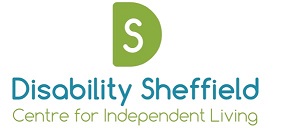 Disability Sheffield Centre for Independent LivingAnnual General MeetingFriday 15th December 2017 10amVirgin Lounge, Fargate, Sheffield S1 2HEPresentTrusteesKate Whittaker, Neil Simpson, Lee Harker, Brian Hodges, George Lindars-Hammond, Sam Spain, Samuel Cropton, Matthew Gibson, John FullerApologiesGeoff Pick, Natalie Yarrow, Lynne Newark, Tony Purcell, Ali Hayward, Lucy Davies, Andrew Crookes, Keith Campbell, Karl Dudley, Darren ProbetsWelcome and Opening RemarksKate Whittaker (Acting Chair) welcomed everyone and gave peoples apologies.Kate thanked all the staff, trustees and volunteers for their hard work over the past year.Approval of minutes from the AGM on 1st December 2016Approval of the minutes from last year’s AGM was proposed by Sam Spain and seconded by Kate Whittaker with the following amendments: Sam Spain attended the AGM.Election of New TrusteesSamantha Spain stood down as trustee and company secretary. She was thanked for her contribution to the Board.Christine Ellis was elected to the Board, she was proposed by Kate Whittaker and seconded by John Fuller.Presentation of AccountsMatt Gibson (treasurer) said that whilst our finances are looking ok our income once again is quite tight and we need to continue to focus on securing unrestricted funding. He explained that there were new external controls which had come in to place from the beginning of Dec 2017. There has been a delay this year in finalising accounts and it was therefore agreed that they would be approved by the Directors via email early January 2018.Appointment of Independent ExaminerIt was proposed that we would continue to use Voluntary Action Sheffield as our independent Examination for 2017/18 The continuation of Voluntary Action Sheffield as our Independent Examiner was proposed by Matt Gibson and seconded by Brian Hodges.Brief overview of the YearEmily Morton, Chief Executive gave a brief overview of the past year and talked about the various projects. Emily said that it had been a busy but interesting year and that the success of Disability Sheffield was due to the support of staff, volunteers and trustees.EndKate Whittaker ended the meeting and thanked everyone for attending.